TOM PRICE Christmas Lights Competition 2021 
Registration Form Tom Price’s Annual Christmas Light Competition People’s Choice Award 2021 - Cash Prize: $300 Judge’s Choice Award 2021- Cash Prize: $300 Best 1st Time Entry Award- Cash Prize: $250Registrations must be completed by 4pm Wednesday 24th November 2021Voting opens Friday 26th November to Wednesday 8th December 2021Winners announced on the Shire of Ashburton Facebook page, Thursday 9th December 2021Your DetailsTERMS & CONDITIONS OF ENTRY 
Entry is FREE and only available to residents within Tom Price.Entry forms need to be completed and submitted before24th November 2021.The Tom Price Christmas Lights Competition will be judged during self-guided walk/drive tours. Voting will be open from 26th November – 8th December 2021. All entrants agree to allow organisers to take and publicise photos of their display in print, digital and social media, including flyers and promotional material.The decisions are final, and no correspondence will be entered into account.Electrical safety is paramount and must be exercised at all times. Misuse of electricity could lead to your disqualification from the competition.Entrants are not to use the footpath, electricity poles, or any property outside their boundary for any purpose of their display.The organisers and sponsors accept no responsibility for damage, injury, or theft which may occur as a result of your entry into this competition.Voting will close at 4pm 8th December 2021. The winners will be posted on the Shire of Ashburton website and social media.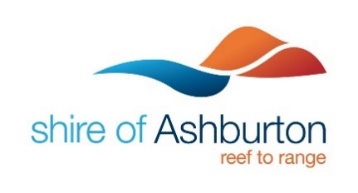 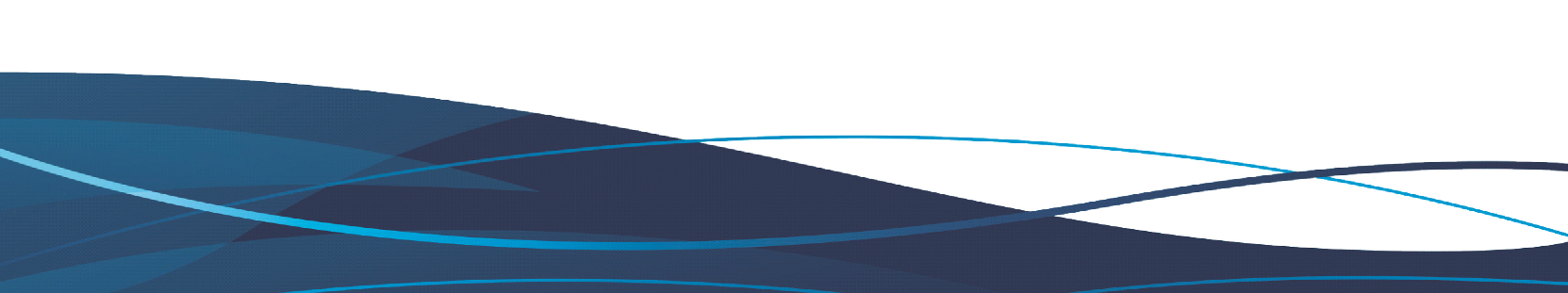 Name:Address:Email:Phone: